Leerperiode 2  SLB 									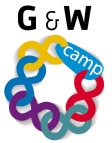 Sterkte en zwakte analyse

Er zijn ook instrumenten om je sterke en zwakke punten in beeld te krijgen, bijvoorbeeld een sterkte-zwakte analyse. Met een sterkte-zwakte analyse kom je te weten:- waar je aan zou kunnen werken om meer zelfvertrouwen te krijgen en beter bij anderen over te komen (zwakke punten)- waar je zelfvertrouwen uit kunt putten en wat je naar anderen toe kunt laten zien (sterke punten) Titel opdracht:Sterke en zwakke punten de analyseOpdracht nr. 2-4CBehorend bij:Studievaardigheid    +    LoopbaanStudievaardigheid    +    LoopbaanBewaren in:Portfolio ontwikkelingsgericht Portfolio ontwikkelingsgericht Planning:Week 4 leerperiode 2Week 4 leerperiode 2De opdracht:* Vul jouw sterkte-zwakte analyse in
* laat een medestudent de analyse over jou invullen:* vergelijk beide testen. Wat zijn overeenkomsten en verschillen?* maak hiervan een verslag en voeg dit toe in het persoonlijk portfolio.